Take a Look at Teaching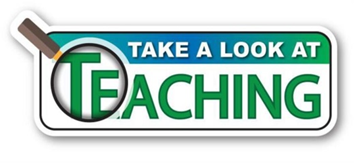 Invitation TemplateNotes:Determine your preference in receiving registrations (online, paper form or email)Edit invitation to reflect the details of your event.Email to everyone on your invitation list.Dear Summit Participant,I would like to invite you to a summit on NYSUT's initiative, Take a Look at Teaching. This summit will focus on addressing the teacher shortage and explore sustainable solutions to teacher diversity challenges facing our state. Take a Look at Teaching is a union-led initiative to increase the number of students and career changers entering careers in teaching; improve diversity in the education workforce; elevate the teaching profession by having meaningful, substantive conversations about becoming a teacher and instructional practice; and expand P-12/Higher Ed partnerships to enhance teacher recruitment and support new teachers. Our upcoming Take a Look at Teaching summit is on [insert date, time and location].To register for the summit, please visit our online registration site at [insert link to registration site here]. If you choose to use a paper registration form, adjust the language accordingly. Registrations are due by [insert due date here].We look forward to continuing this conversation with you as we work to encourage students and teachers to take a look at teaching in New York. For more information, please visit NYSUT’s initiative website at www.nysut.org/takealookatteaching. 